Have You Registered Your Kroger Plus Card?Kroger has once again agreed to dedicate millions of dollars to assist local charitable organizations of all sizes, through the Kroger Community Rewards Program.  A.C.E. is proud to be one of the local programs registered in this program. To participate, Kroger is requiring A.C.E. supporters to enroll their Kroger Plus Cards online.  To do so, login to your online Kroger account and click on the ‘My Account’ button then scroll to the Community Rewards information. Enter code number HP729 then save the changes and you’ll help support Ft. Loramie A.C.E.!  If you are already registered and you have signed up A.C.E. to be your charitable organization, no further action is needed—and we thank you for your support! Haven’t registered yet? It’s so easy! Just go to www.krogercommunityrewards.com to create a new account. Once you create the account, find the Save tab and under that the Kroger Community Rewards tab and enter code HP729 to help support Ft. Loramie A.C.E. Don’t have a computer or email address? Contact one of the A.C.E. officers for help in registering your Kroger’s Plus card.
 Don’t have a Kroger Plus card? They are available for free at the customer service desk at any Kroger. It's Easy... just register your card, shop and swipe your card to support A.C.E.! Do you have questions about the program or need help enrolling your Kroger Plus Card? Contact one of the A.C.E. officers listed below:          Lindsey Schmiesing - 937-726-2627                Ashley Pleiman – 937-726-5627    	Thank you for your support of Ft. Loramie A.C.E.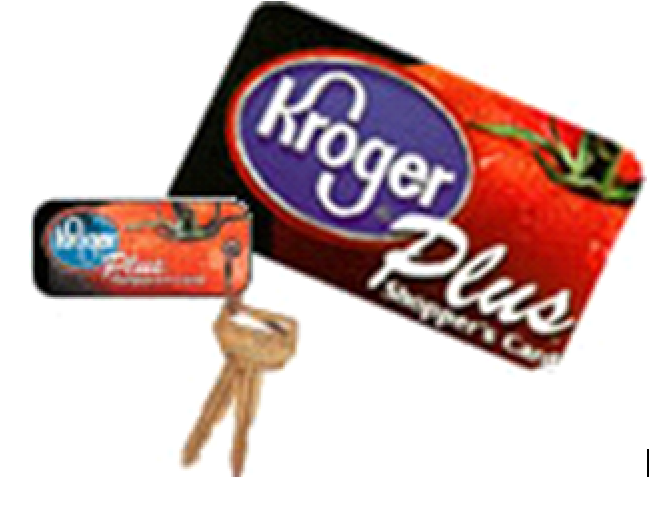 